Wanderings & Windings 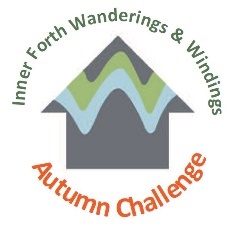 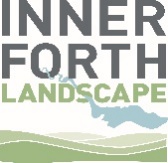 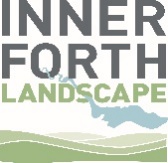 Autumn Challenge Name: I pledge to complete the Inner Forth Wanderings & Windings Autumn Challenge by walking/cycling/wheeling ………… miles by 31st October 2020. 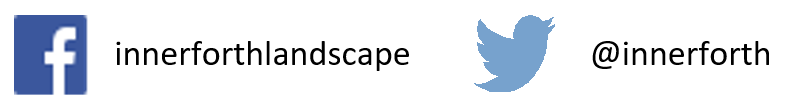 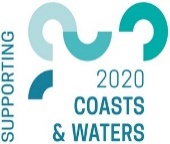 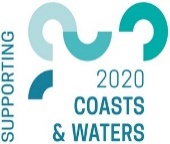 Route            NumberDistance CompletedDistance RemainingEvidence                                                  e.g. picture, your word, fitness appOct 1Oct 2Oct 3Oct 4Oct 5Oct 6Oct 7Oct 8Oct 9Oct 10Oct 11Oct 12Oct 13Oct 14Oct 15Oct 16Oct 17Oct 18Oct 19Oct 20Oct 21Oct 22Oct 23Oct 24Oct 25Oct 26Oct 27Oct 28Oct 29Oct 30Oct 31